ПРОТОКОЛ
родительского собрания №1 от 01.09.2023г
Тема: «Работа дошкольной группы  в 2023/24 учебном году по обновленной образовательной программе дошкольного образования»ПРИСУТСТВОВАЛИ:Родители – 5 человек (список прилагается).Приглашенные: руководитель ОО-Катешкина Н.А.,заместитель директора по УВР- Лебедева Л.С.ПОВЕСТКА ДНЯ:1. О новой образовательной программе дошкольного образования и образовательной деятельности дошкольного отделения в соответствии с ФГОС ДО И ФОП ДО (Катешкина Н.А.).2. О взаимодействии с родителями в рамках реализации образовательной программы дошкольного образования  (Васина С.Н.)3. О воспитательной работе в рамках реализации образовательной программы дошкольного образования (  Бокаева Н.А).4. Об условиях  для реализации образовательной программы дошкольного образования ( Васина С.Н.).                                                            ХОД ЗАСЕДАНИЯПо первому вопросу СЛУШАЛИ  руководителя ОО- Катешкину Н.А. Она представила родителям новую образовательную программу дошкольного образования, которую разработала рабочая группа  в соответствии с требованиями ФГОС ДО и ФОП ДО . Рассказала о структуре и содержании образовательной программы, ее обязательной и вариативной частях, планируемых результатах ее освоения. Пояснила родителям, что объем программы не предполагает дополнительной нагрузки на воспитанников. Затем Наталья Алексеевна  ответила на вопросы родителей, чем педагоги будут заниматься с детьми в рамках новой ОП ДО, какие направления развития реализовывать.По второму вопросу СЛУШАЛИ  воспитателя  Васину С.Н. Она рассказала, как будет строиться взаимодействие с родителями воспитанников в рамках реализации новой образовательной программы дошкольного образования. Пояснила, в чем заключается каждое из трех направлений взаимодействия: диагностико-аналитическое, просветительское, консультационное. Также воспитатель  обратила внимание на то, что приоритет в воспитании, обучении и развитии ребенка остается за семьей, и именно родители обязаны заложить основы физического, нравственного и интеллектуального развития личности ребенка. При этом педагогический коллектив дошкольной группы всегда готов оказать семьям необходимую помощь и поддержку.По третьему вопросу СЛУШАЛИ  воспитателя  Бокаеву Н.А.  Она рассказала о воспитательной работе с детьми в рамках реализации образовательной программы дошкольного образования. Представила родителям новую рабочую программу воспитания и календарный план воспитательной работы на 2023/24 учебный год. Подробно остановилась на обязательных шести направлениях воспитания, и ценностях, к которым педагоги будут приобщать детей. Также  воспитатель  призвала родителей активно участвовать в воспитательной работе и формировании традиций и уклада дошкольной группы.По четвертому вопросу СЛУШАЛИ  воспитателя Васину С.Н. Она рассказала об инфраструктуре и развивающей предметно-пространственной среде  для  реализации образовательной программы дошкольного образования. Пояснила, что  инфраструктура и РППС  соответствуют требованиям ФГОС ДО и ФОП ДО, а также отвечают потребностям детей.Постановили:1.Принять к сведению информацию о ООП ДО.2.Активно принимать участие в жизни дошкольной группы.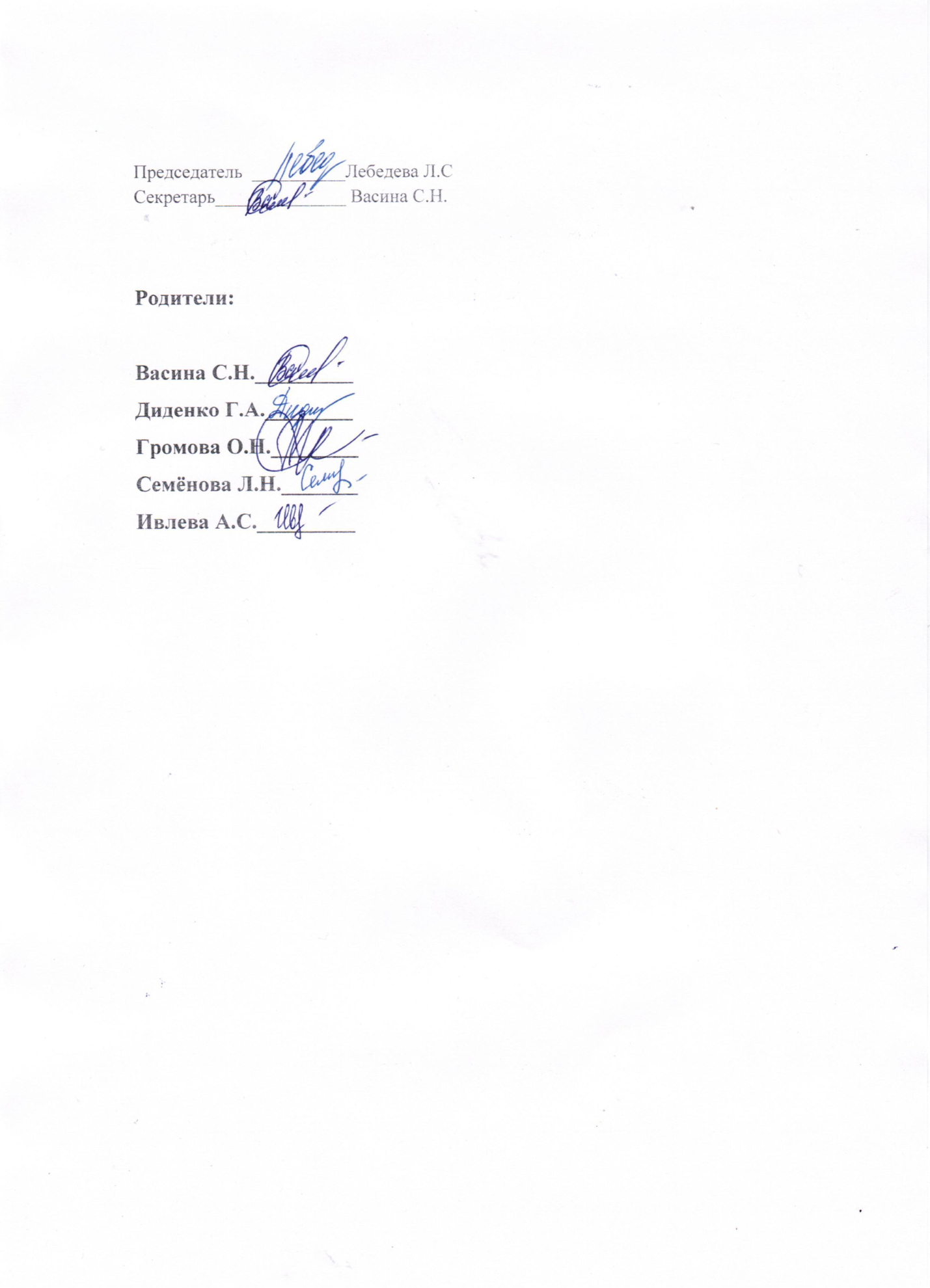 